Modny i wygodny biustonosz miękki bez fiszbin viki 584Gdzie kupić biustonosz miękki bez fiszbin viki 584 i dlaczego warto zwrócić uwagę na ten model bielizny? Odpowiedzi szukaj w naszym artykule.Biustonosz miękki bez fiszbin viki 584 - wygodna bielizna w dużych rozmiarachJesteś posiadaczką pełnego biustu, w związku z tym szukasz wygodnej bielizny, która zbierze biust i odciąży kręgosłup? Być może biustonosz miękki bez fiszbin viki 584 to idealna opcja dla Ciebie.Komfortowa bielizna dla pełnego biustu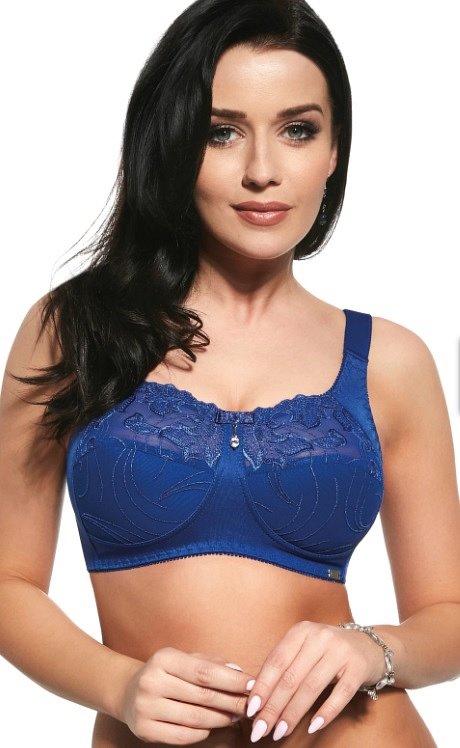 Wybór biustonosza dla dużego biustu jest o tyle ważny, iż odpowiedni model wpłynie nie tylko na estetyczny wygląd biustu ale również zapewni nam komfort noszenia, jednocześnie odciążając plecy. Biustonosz miękki bez fiszbin viki 584 to model, który wykonany jest z z siateczki, podszyty do połowy tkaniną ze zmysłowym efektem prześwitywania w górnej cześni biustonosza. Bielizna odpowiednio zbierze biust. Warto także zwrócić uwagę na szerokie ramiączka, które nie będą wbijać się w ramiona.Biustonosz miękki bez fiszbin viki 584 w sklepie DaturaDatura to sklep internetowy, w którym każda kobieta znajdzie bieliznę nocną i dzienną dla siebie. W ofercie dostępne są i małe i duże rozmiary biustonoszy, fig, body, piżam czy szlafroków. Zwróć uwagę na biustonosz miękki bez fiszbin viki 584 w katalogu Datura.